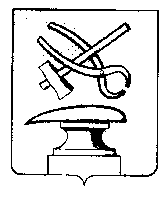 Российская ФедерацияПензенская областьСОБРАНИЕ ПРЕДСТАВИТЕЛЕЙ  ГОРОДА КУЗНЕЦКА                                             РЕШЕНИЕО внесении изменения в решение Собрания представителей города Кузнецка  от  24.12.2009 № 144-15/5 «Об утверждении Положения о порядке сдачи квалификационного экзамена муниципальными служащими города Кузнецка»Принято Собранием представителей города Кузнецка           В соответствии с Законом Пензенской области от 10.10.2007                № 1390-ЗПО «О муниципальной службе в Пензенской области», руководствуясь ст.  21 Устава города Кузнецка Пензенской области,Собрание представителей города Кузнецка решило:1. Внести в решение Собрания представителей города Кузнецка  от 24.12.2009 № 144-15/5 «Об утверждении Положения о порядке сдачи квалификационного экзамена муниципальными служащими города Кузнецка» изменение, изложив Приложение к Решению в новой редакции согласно приложению. 2. Настоящее решение подлежит официальному опубликованию.3. Настоящее решение вступает в силу на следующий день после официального опубликования. Глава  города Кузнецка                                                                      В.А. НазаровПриложениек решению Собрания представителей города Кузнецкаот _____________________ № __________Положение о порядке сдачи квалификационного экзамена муниципальными служащими города КузнецкаНастоящим Положением в соответствии с Законом Пензенской области от 10 октября 2007 года N 1390-ЗПО "О муниципальной службе в Пензенской области" определяется порядок сдачи квалификационного экзамена муниципальными служащими, замещающими должности муниципальной службы в органах местного самоуправления города Кузнецка.1. Квалификационный экзамен сдают муниципальные служащие, замещающие должности муниципальной службы на определенный срок полномочий, за исключением Главы администрации города Кузнецка, назначаемого по контракту:1) при решении вопроса о присвоении муниципальному служащему, не имеющему классного чина муниципальной службы, первого классного чина по замещаемой должности муниципальной службы;2) при решении вопроса о присвоении муниципальному служащему очередного классного чина по замещаемой должности муниципальной службы, который присваивается муниципальному служащему по истечении срока, установленного для прохождения муниципальной службы в предыдущем классном чине, и при условии, что он замещает должность муниципальной службы, для которой предусмотрен классный чин, равный или более высокий, чем классный чин, присваиваемый муниципальному служащему;3) при решении вопроса о присвоении муниципальному служащему классного чина после назначения его на более высокую должность муниципальной службы, если для этой должности предусмотрен более высокий классный чин, чем тот, который имеет муниципальный служащий.2. Квалификационный экзамен проводится по инициативе муниципального служащего при решении вопроса о присвоении классного чина не позднее чем через три месяца после дня подачи муниципальным служащим представителю нанимателя (работодателю) письменного заявления о присвоении классного чина.3. В решении представителя нанимателя (работодателя) о проведении квалификационного экзамена указываются:1) дата и время проведения квалификационного экзамена;2) список муниципальных служащих, которые должны сдавать квалификационный экзамен;3) перечень документов, необходимых для проведения квалификационного экзамена.4. Решение о предстоящей сдаче квалификационного экзамена доводится до сведения муниципального служащего не позднее чем за месяц до его проведения.Квалификационный экзамен проводится аттестационной комиссией, состав и порядок деятельности которой определяются решением Собрания представителей города Кузнецка от 29.11.2007 N 159-62/4 "Об утверждении Положения о проведении аттестации муниципальных служащих города Кузнецка.5. Не позднее чем за месяц до проведения квалификационного экзамена непосредственный руководитель муниципального служащего направляет в аттестационную комиссию отзыв об уровне знаний, навыков, умений (профессиональном уровне) муниципального служащего и о возможности присвоения ему классного чина.Отзыв должен содержать следующие сведения о муниципальном служащем:фамилия, имя, отчество муниципального служащего;замещаемая должность муниципальной службы на момент проведения квалификационного экзамена и дата назначения на эту должность;классный чин, на присвоение которого муниципальный служащий претендует;стаж муниципальной службы;общий трудовой стаж;сведения об образовании, о подготовке и дополнительном профессиональном образовании муниципального служащего;перечень основных вопросов, в решении которых муниципальный служащий принимал участие;мотивированная оценка профессиональных, деловых качеств муниципального служащего и результатов его деятельности;сведения о поощрениях и дисциплинарных взысканиях, применяемых к муниципальному служащему со дня последнего присвоения ему классного чина;рекомендации о возможности присвоения классного чина.Муниципальный служащий должен быть ознакомлен с отзывом не позднее чем за две недели до проведения квалификационного экзамена. Муниципальный служащий вправе представить в аттестационную комиссию мотивированное заявление о своем несогласии с указанным отзывом.6. При проведении квалификационного экзамена аттестационная комиссия оценивает знания, навыки и умения (профессиональный уровень) муниципального служащего на основе экзаменационных процедур с использованием не противоречащих законодательству методов оценки профессиональных качеств муниципальных служащих, включая индивидуальное собеседование и тестирование по вопросам, связанным с выполнением должностных обязанностей по замещаемой должности муниципальной службы.7. По результатам квалификационного экзамена в отношении муниципального служащего аттестационной комиссией выносится одно из следующих решений:признать, что муниципальный служащий сдал квалификационный экзамен, и рекомендовать его для присвоения классного чина;признать, что муниципальный служащий не сдал квалификационный экзамен.Решение о результате квалификационного экзамена выносится аттестационной комиссией в отсутствие муниципального служащего и его непосредственного руководителя открытым голосованием простым большинством голосов присутствующих на заседании членов аттестационной комиссии. При равенстве голосов муниципальный служащий признается сдавшим квалификационный экзамен.8. Результаты квалификационного экзамена муниципального служащего заносятся в экзаменационный лист, оформленный согласно приложению к настоящему Положению.Экзаменационный лист подписывается председателем, заместителем председателя, секретарем и членами аттестационной комиссии, присутствовавшими на заседании. С экзаменационным листом муниципальный служащий знакомится под роспись.Заседание аттестационной комиссии оформляется протоколом, в котором отражается информация о ее работе и принятых решениях. Протокол подписывается председателем, заместителем председателя, секретарем и членами аттестационной комиссии, присутствовавшими на заседании, с приложением всех материалов, представленных в аттестационную комиссию для проведения квалификационного экзамена.Экзаменационный лист муниципального служащего и отзыв об уровне его знаний, навыков и умений (профессиональном уровне) и о возможности присвоения ему классного чина хранятся в личном деле муниципального служащего.Результаты квалификационного экзамена направляются представителю нанимателя (работодателю) не позднее чем через семь дней после его проведения.Решение о присвоении муниципальному служащему классного чина оформляется правовым актом представителя нанимателя (работодателя).Запись о присвоении муниципальному служащему классного чина вносится в его личное дело и трудовую книжку.Муниципальный служащий, не сдавший квалификационный экзамен, может выступить с инициативой о проведении повторного квалификационного экзамена не ранее чем через шесть месяцев после проведения данного экзамена.Муниципальный служащий вправе обжаловать результаты квалификационного экзамена в соответствии с законодательством Российской Федерации.Приложениек Положению о порядкесдачи квалификационного экзаменамуниципальными служащими города КузнецкаЭКЗАМЕНАЦИОННЫЙ ЛИСТМУНИЦИПАЛЬНОГО СЛУЖАЩЕГО1. Фамилия, имя, отчество ____________________________________________________________________________________________________________2. Дата рождения ________________________________________________3. Сведения  о  профессиональном   образовании,  наличии  ученой  степени,ученого звания _________________________________________________(когда и какое учебное заведение окончил, специальность,   квалификация, ученая степень, ученое звание)____________________________________________________________________________________________________________________________________4. Сведения о дополнительном профессиональном образовании__________________________________________________________________         (документы о дополнительном профессиональном образовании)____________________________________________________________________________________________________________________________________5. Должность, замещаемая на момент проведения квалификационного  экзамена, и дата назначения на эту должность _____________________________________________________________________________________________________________________________________________________________6. Стаж муниципальной службы _____________________________________7. Общий трудовой стаж _____________________________________________8. Классный чин муниципальной службы _______________________________________________________________________________________________              (наименование классного чина и дата    присвоения)9. Классный чин, на присвоение которого муниципальный служащий  претендует____________________________________________________________________________________________________________________________________10. Вопросы к муниципальному служащему и краткие ответы на них ________________________________________________________________________________________________________________________________________________________________________________________________________________________________________________________________________11. Замечания и предложения, высказанные аттестационной комиссией ______________________________________________________________________________________________________________________________________________________________________________________________________12. Предложения, высказанные муниципальным служащим ______________________________________________________________________________________________________________________________________________________________________________________________________13.   Оценка   знаний,   навыков  и  умений  (профессионального    уровня)муниципального служащего по результатам квалификационного экзамена ______________________________________________________________________________________________________________________________________________________________________________________________________14. Решение, принятое по результатам квалификационного экзамена __________________________________________________________________(признать, что муниципальный   служащий   сдал квалификационный экзамен, и__________________________________________________________________рекомендовать  его для присвоения классного чина  (наименование классного      чина),_________________________________________________________________________________________________________________________________  признать, что муниципальный служащий не сдал квалификационный экзамен)15. Количественный состав аттестационной комиссии ___________________.     На заседании присутствовало _________ членов аттестационной комиссии.     Количество голосов "за" _______, "против" ______________.16. Примечания______________________________________________________________________________________________________________________________________________________________________________________________________Председательаттестационной комиссии    __________________________________________                                                          (подпись)                                    (расшифровка подписи)Заместитель председателяаттестационной комиссии  ___________________________________________                                                                                           (подпись)                               (расшифровка подписи)Секретарьаттестационной комиссии   ________________________________________                                                                                         (подпись)                            (расшифровка подписи)Членыаттестационной комиссии    __________________________________________                                                                                        (подпись)                            (расшифровка подписи)Дата проведения квалификационного экзамена ________________________С экзаменационным листом ознакомлен _______________________________                                                                    (подпись муниципального служащего,        дата)(место для печати органаместного самоуправления)